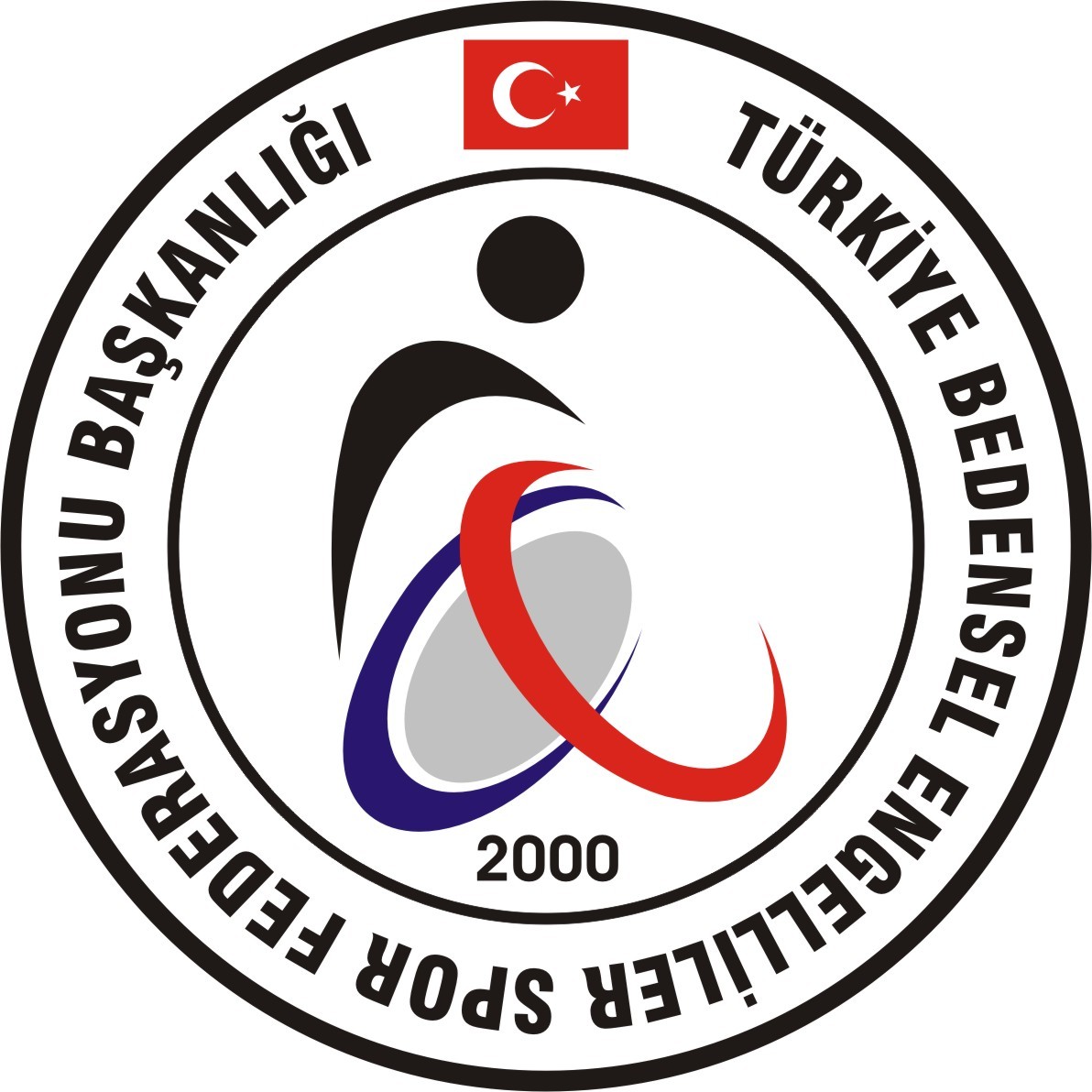 TÜRKİYE BEDENSEL ENGELLİLER SPOR FEDERASYONUDİSİPLİN YÖNERGESİ1. AmaçBu yönerge, spor ahlakına, disiplinine sahip sağlıklı nesillerin yetişmesine yardımcı olmak ve bedensel engelliler spor faaliyetlerinde disiplini sağlamak için, Disiplin Kurulunun oluşturulması, uluslararası esaslara ve teamüllere uygun olarak disiplin suçu oluşturan fiiller ile yaptırımlarının belirlenmesi amacı ile düzenlenmiştir.2. KapsamBu yönerge, Türkiye Bedensel Engelliler Spor Federasyonu’nun faaliyetleri kapsamında yer alan bütün spor dallarına, Milli Takım kamplarına, hazırlık ve resmi maçlarına, organize edilen liglere ve federasyonun yurtiçi ve dışı organizasyonu faaliyetlerine ve genel kurullarına katılan kulüpler, sporcular, hakemler, gözlemciler, antrenörler, yöneticiler ve görevli diğer kişileri kapsar.3. DayanakBu yönerge, Türkiye Bedensel Engelliler Spor Federasyonu Ana Statüsüne dayanılarak hazırlanmıştır.4. Tanımlar Bu yönergede geçen;a) Genel Müdürlük         : Spor Genel Müdürlüğünü,b) Federasyon                 :Türkiye Bedensel Engelliler Spor Federasyonunu,c) Federasyon Başkanı   :Türkiye Bedensel Engelliler Spor Federasyonu Başkanını,ç) Yönetim Kurulu         :Türkiye Bedensel Engelliler Spor Federasyonu Yönetim Kurulunu,d) Tahkim Kurulu          : Spor Genel Müdürlüğü bünyesinde kurulmuş bulunan Kurulu, e) Disiplin Kurulu           :Türkiye Bedensel Engelliler Spor Federasyonu Disiplin Kurulunu,f) Genel Sekreter            : Türkiye Bedensel Engelliler Spor Federasyonu Genel Sekreterini,g) Spor Kulübü             : Spor Genel Müdürlüğü veya Federasyon tarafından tescil edilmiş olan spor     kulübünü,ğ) Sporcu                          : Tescilli olarak spor yapan kişileri,h) Yönetici                      :Türkiye Bedensel Engelliler Spor etkinliklerinde görevli idari ve teknik elemanları, bedensel engelliler kulüplerinin yönetiminde görev alanları, antrenörleri, hakemleri, gözlemci ve il temsilcilerini ve diğer görevlileri,                                             ifade eder.BİRİNCİ BÖLÜMDİSİPLİN KURULU 5.Disiplin kurulunun oluşumu Disiplin kurulu, Federasyon Genel Kurulu tarafından bir sonraki olağan genel kurula kadar görev yapmak üzere seçilen, bir başkan ve dört asil ile beş yedek üyeden oluşur. Asil üyeler ile yedek üyelerin en az ikisinin hukuk fakültesi mezunu olması şarttır. Eski üyelerin yeniden seçilmesi mümkündür.Üyeler kendi aralarında bir başkan vekili ve soruşturma ile kararları yazma görevini üstlenecek bir raportör seçerler.Disiplin kurulu görevinde tarafsız ve bağımsızdır. Üyeler istifa etmedikçe veya çekilmiş sayılmadıkça yerlerine yenisi görevlendirilemez. Kurul, feshedilemez ve üyeleri azlolunamaz.Disiplin kurulu üyeliklerinde boşalma halinde, başkan tarafından çağrı yapılarak, yedek üyelerden liste sırasına göre kurul tamamlanır. Yedek üyenin süresi, yerine geçtiği üyenin kalan süresi kadardır. Disiplin kurulu toplam üye sayısının yedek üyelerin göreve çağırılmış olmasına rağmen ikiye düşmesi halinde, Yönetim Kurulu tarafından genel kurul sadece disiplin kurulu seçimi için olağanüstü toplantıya çağrılır.6.Disiplin kurulunun görevleri Disiplin Kurulu, kapsama alanına giren bedensel engelli spor dalları faaliyetlerinde meydana gelen disiplin olaylarını incelemek ve gerekli hallerde olaylara neden olan kişi ve kuruluşları Yönerge çerçevesinde soruşturmak ve suç işleyenleri cezalandırmakla görevlidir.7.Disiplin kurulunun toplantı ve çalışma yöntemiDisiplin Kurulu, gündemdeki konuları görüşüp karara bağlamak üzere, gerektiğinde toplanır. Toplantı, en az 3 üyenin katılması ile yapılır. Toplantıya katılamayacağı yönünde asil üyenin mazeret bildirmesi halinde, o toplantıya mahsus olmak üzere, yerine nöbet sırasındaki yedek üye çağrılabilir.Nöbet sırası, raportör tarafından düzenlenir.Toplantıda raportör tarafından hazırlanan rapor ve ekleri incelenir. Kurul, gerekli gördüğü takdirde, ilgililerin sözlü savunmalarının alınmasına da karar verebilir. Kurul, Federasyon Genel Sekreterliğinden soruşturmanın açıklığa kavuşması için ek bilgi ve belge isteyebilir.Kurul, gerekli gördüğü takdirde, savunmaların alınması ve tanıkların mahallinde dinlenmesine de karar verebilir.Kararlar, toplantıda hazır bulunanların salt çoğunluğu ile verilir.Oyların eşitliği halinde, başkanın kullandığı oy yönünde çoğunluk sağlanmış sayılır.Alınan kararlar esas ve karar defterine verildiği yıl numarası esas alınarak işlenir. Kararların yerine getirilmesi, takibi ve arşiv işleri, Federasyon Genel Sekreterliğince yürütülür.Aralıksız iki toplantıya mazeretsiz katılmayan üye istifa etmiş sayılır.Yerine yedek üye çağrılır.İKİNCİ BÖLÜMDİSİPLİN CEZALARI VE USUL HÜKÜMLERİ8-Disiplin cezalarıBu yönergeye göre verilen cezalar; ihtar cezası, yarışmaktan men cezası, hak mahrumiyeti cezası, yarışmayı seyircisiz oynama cezası, saha kapatma cezası, para cezası, puan indirme cezası, hükmen yenilgi cezası, ligden düşürme cezası ve ligden ihraç cezasıdır .Bu yönergeye göre belirlenen disiplin suçlarına aşağıda belirtilen cezalar uygulanır. Cezaların tanımları;a)İhtar cezasıDisiplin suçu işlemiş kişinin ve/veya kuruluşun dikkatinin çekilmesidir.b)Yarışmaktan men cezasıSporcunun yarışmalara katılmaktan süreli veya süresiz men edilmesidir.c)Hak mahrumiyeti cezasıKişinin her türlü yarışmada, antrenör, yöneticilik, hakemlik, temsilcilik, gözlemcilik veya saha komiserliği gibi görevini yapmasından ve kulüp mensubu olarak Federasyonla resmi ilişkide bulunmasından ve yarışmalarda hazır bulunmaktan men edilmesidir.ç)Saha kapatma cezasıSeyircilerin tutum ve davranışlarından doğan saha olayları ve tecavüzler nedeniyle veya genel güvenliğin zorunlu kıldığı hallerde, spor kulüplerinin, kendi salonlarında veya müsabakalarını oynamak üzere bildirdikleri salonlardan başka salonlarda yarışmanın oynatılmasıdır. Bu ceza, farklı şehir takımıyla oynanacak ilk müsabakadan itibaren uygulanır. Saha Kapatma cezası, Federasyon Yönetim Kurulunca verilir.d)Yarışmayı seyircisiz oynama cezasıSeyircilerin tutum ve davranışlarından doğan saha olayları ve tecavüzler nedeniyle veya genel güvenliğin zorunlu kıldığı hallerde, spor kulüplerinin, kendi salonlarında veya başka salonlarda maçların seyircisiz oynatılmasıdır.Bu ceza, seyircinin olay çıkarmasında Kulübün kusuru olması halinde verilir.e)Para cezasıYönerge kapsamında yer alan kişi ve kuruluşlar ile ilgili olarak disiplin suçu oluşturan eylemlerden dolayı belirlenmiş parasal tutardır.f)Hükmen yenilgi cezasıKişi ya da kulübün, yarışma yönergelerinde belirtilen şartlara aykırı davranması nedeniyle hükmen mağlup sayılmasıdır. Hükmen yenilgi cezasında maç sonucu, ilgili spor dalının yarışma yönergesine göre belirlenerek, tescil edilir. Hükmen yenilgi cezası, Federasyon Yönetim Kurulunca verilir.g)Puan silme cezasıKişi ya da kulübün, yarışma sonucuna göre galibiyet halinde verilen puan miktarı kadar puanının silinmesidir. Puan silme cezası, Yarışma Yönergesinde düzenlenir ve Federasyon Yönetim Kurulunca verilir.h)Ligden düşürme cezasıBir takımın yer aldığı ligden bir alt lige düşürülmesidir. Ligden düşürme cezası,Yarışma Yönergesinde düzenlenir ve  Federasyon Yönetim Kurulunca verilir.i)Ligden ihraç cezasıKulübün spor dalı faaliyetlerinin dışında bırakılmasıdır. Liglerden ihraç cezası,Yarışma Yönergesinde düzenlenir ve Federasyon Yönetim Kurulunca verilir.9.Cezayı azaltan ve çoğaltan sebeplera)TeşebbüsEylemin teşebbüs derecesinde kaldığı hallerde tayin olunan ceza yarısına kadar indirilebilir.b)TahrikEylemin tahrik sonucu işlendiği anlaşıldığı hallerde, tayin olunan cezalar yarısından 1/3 üne kadar indirilebilir. c)Takdiri azaltıcı veya arttırıcı sebepDisiplin Kurulu tahrik sebebiyle azaltmadan ayrı olarak, kulüp ile kişi lehine, cezayı azaltacak ya da aleyhine arttırılacak takdiri sebepler kabul edilirse, ceza yarısı oranına kadar indirilebilir veya arttırılabilir.ç)TekerrürCezasına ait kararın verildiği faal sezon içinde aynı tür veya daha ağır suçun tekrar işlenmesi halinde verilen ceza yarı oranına kadar arttırılabilir.d)Cezada içtimaAynı zamanda işlenen ve birden çok cezayı gerektiren fiiller, ayrı ayrı cezalandırılıp hükme bağlanır.ÜÇÜNCÜ BÖLÜMDİSİPLİN SUÇU OLUŞTURAN FİİLLER10.Disiplin suçları ve cezaları10.1)Kasıtsız fiillerFederasyona karşı yapmakla yükümlü olduğu işlemi kasıtsız yerine getirmeyen veya yanlış yerine getirenler ile Federasyonun yetkili kurulları tarafından sorulan sorulara  kasıtsız olarak süresinde cevap vermeyen veya eksik veya yanlış cevap verenler ile yerine getirdikleri görevlerinden dolayı müstehzi veya nazik olmayan şekilde hareket edenler, İhtar Cezası ve 5.000- TLye kadar para cezası ile cezalandırılabilir.10.2)Sportmenliğe aykırı hareketOnur kırıcı ve spor ahlakına ve sportmenliğe aykırı eylemde bulunanlar, bu konuda ayrı ceza hükmü bulunmadığı takdirde işlenen suçun ağırlığına göre ihtar veya 20 günden 1 yıla kadar yarışmaktan men veya o kadar süre ile hak mahrumiyeti cezası ve 5.000.-TL’ sına kadar para cezası verilir.10.3)Yönergelere aykırı hareketFederasyonun yönergelerine kasten aykırı harekette bulunan kişiler, bu konuda ayrı ceza hükmü bulunmadığı takdirde, işlenen suçun ağırlığına göre ihtar veya 15 günden 1 yıla kadar yarışmaktan men veya o kadar süre ile hak mahrumiyeti cezası ve 5.000.-TL’ sına kadar para cezası verilir.10.4)Hakaret ve sövmeFederasyonun çalışma yöntem ve esaslarına veya mensubuna ve sporculara, teknik ve idari personele, hakem ve gözlemcilere, huzurunda veya gıyabında, yazılı, sözlü,fiilen veya yayın yolu ile veya internet sitelerinde hakaret eden kimse, işlenen suçun ağırlığına göre 15 günden 1 yıla kadar yarışmaktan men veya o kadar süre ile hak mahrumiyeti cezası ve 5.000.-TL’ sına kadar para cezası ile cezalandırılır.Sövme fiilini işlerse,ceza asgari 1 aydan başlar. Hakaret ve sövmenin basın ve internet yolu ile yapılması cezanın artırma sebebidir.10.5)Etkili eylemFederasyonun bir mensubuna ve sporculara, teknik ve idari personele, hakem ve gözlemcilere, görevlerini yaparken veya yaptıkları görevden dolayı etkili eylemde bulunulduğu takdirde, eylemde bulunanlar hakkında 2 aydan 2 yıla kadar yarışmaktan men veya aynı süre ile hak mahrumiyeti cezası ve 5.000.-TL’ sına kadar para cezası verilir. Etkili eyleme yeltenme halinde, teşebbüs hükümleri uygulanır.10.6)Sahte lisans kullanımıKullanmaya hakkı olmadığı lisansı kullanarak yarışmalara katılan veya katılmayı temin edenler 6 aydan 3 yıla kadar yarışmaktan men veya o kadar süre ile hak mahrumiyeti cezası ve 5.000.-TL’ sına kadar para cezası verilir.10.7)Sahtecilik ve federasyonu kandırmakLisans veya herhangi bir belge üzerinde değişiklik veya sahtecilik yapan veya gerçek olmayan evrak düzenleyen ve bunları bilerek kullanan veya kullandıranlara 1 yıldan 3 yıla kadar yarışmaktan men veya o kadar süre ile hak mahrumiyeti cezası ve 5.000.-TL’ sına kadar para cezası verilir.Olayın tekrarı halinde sürekli yarışmaktan men veya hak mahrumiyeti cezası verilir10.8)Ceza süresini beklememekYarışmaktan men cezasına rağmen veya diskalifiye edilmiş olması nedeniyle sonraki yarışmada oynamaması gerekirken oynayan, beklemesi gereken cezalı süreyi doldurmadan veya idari tedbirin tebliğine rağmen, bu tedbir kaldırılmadan yarışmalara katılanlar ile buna sebep olanlar, hak mahrumiyeti cezası bulunduğu halde veya idari tedbir ile yönetmekten men edilmiş olmasına rağmen yarışmaya katılanlar veya yöneticilik yapanlar, 2 aydan 2 yıla kadar yarışmaktan men veya hak mahrumiyeti cezası ve 5.000.-TL’sına kadar para cezası verilir.10.9)Disiplin kurulu kararlarının yerine getirilmemesiDisiplin Kurulu kararlarını yerine getirmeyenler, bu eylem nedeniyle Disiplin Kurulu’na sevk edilerek yerine getirilmeyen ceza hükümleri esas alınarak, bir veya üç misline kadar ceza ile cezalandırılırlar. 10.10)İzinsiz dış görevFederasyondan izin almaksızın yabancı bir memleketin milli veya temsili takımında görev kabul eden veya yarışmaya katılan kişiler 1 aydan 6 aya kadar süreli yarışmaktan men veya hak mahrumiyeti cezası ve 5.000.-TLsına kadar para cezası ile cezalandırılırlar.10.11)Temsili ve milli yarışmaya katılmamakBildirilmiş olmasına rağmen mazeretsiz olarak temsili ve milli yarışmalara veya bunlara ait hazırlık çalışmalarına katılmayan veya geç katılan veya çalışma ve yarışma yerini terk eden sporcu, antrenör ve görevli diğer kişiler, 1 aydan 1 yıla kadar yarışmaktan men cezası veya hak mahrumiyeti cezası ve 5.000.-TLsına kadar para cezası ile  cezalandırılır. Temsili ve milli yarışmalara veya bunlara ait hazırlık çalışmalarına sakatlık veya diğer sağlık sorunları nedeniyle mazeret beyan ederek katılmayan sporcu, antrenör ve görevli diğer kişiler Federasyon tarafından belirlenecek sağlık kuruluşlarının birinden rapor getirmek zorundadır. Federasyon tarafından belirlenenlerden başka kuruluşlardan alınacak raporlar mazeret için geçerli sayılmaz.10.12)Saha olaylarıEv sahibi ve konuk takım Kulüplerinin 6222 sayılı Yasa ve bu Yasaya göre çıkartılan Yönetmelik gereğince üzerlerine düşen sorumlulukları saklıdır.Ev sahibi kulüp, müsabakayı izlemek üzere gelen seyirciler ile kendisini destekleyen taraftarlarının maç öncesinde, sırasında ve sonrasında saha alanı ve saha dışı davranışlarından kusurlu olması halinde sorumludur. Konuk takım olarak adlandırılan rakip takımın seyirci ve taraftarlarının sebep olduğu olayların sorumluluğu ise, kusurlu olması şartıyla,rakip takımın kulübüne aittir.Olayların çıkmasında Kulübün ve mensuplarının kusurlu olduğunun adli mercilerin yada Federasyon yetkililerinin saptamış olması ve Disiplin Kurulunca yapılan soruşturmada bu kanaatin oluşması halinde, aşağıda belirtilen yaptırımlar Kulüplere uygulanır.1-Ev sahibi veya konuk takımın taraftarları, tribünde kendilerine ayrılan yerden sahaya yabancı madde atmaları halinde, ilgili kulübe ihtar cezası ile 5.000.-TL sına kadar para cezası verilir.2-Yabancı maddenin sahaya atılması veya seyircinin sahaya girmesi dolayısıyla maçın durması veya tatil edilmesi halinde, 1 maç seyircisiz oynama cezası ile 5.000.-TLsına kadar para cezası verilir.3-Seyircinin hakemlere, sporculara, antrenörlere ve diğer görevlilere karşı fiili saldırıda bulunduğunun tespiti halinde, 2 maç seyircisiz oynama cezası ve 5.000.-TLsına kadar para cezası verilir. Olayların şiddet derecesine göre, olaylara sebep olan takımın Kulübüne, evinde oynayacağı en fazla 3 maç için, saha kapatma cezası verilebilir. Bu durumda başka İlde deplasman gideri ödenmeksizin oynaması yönünde, Yönetim Kurulunca karar verilebilir.Sahaya zarar verilmiş ise, zararı ilgili kulüp tazmin eder.Seyircisiz oynama cezası, hangi müsabakada çıkan olaylar nedeniyle verilmiş ise, o müsabakadaki takımların kendi aralarında oynayacakları müsabakaları kapsar şekilde verilir ve uygulanır.10.13)Hileli ve danışıklı yarışmaHileli ve danışıklı yarışma yapan veya yaptıran kişiler ve aracılara 1 yıldan 3 yıla kadar yarışmaktan men cezası veya o kadar süre ile hak mahrumiyeti cezası ile 5.000.-TLsına kadar para cezası verilir. Ayrıca ilgili kulüplere Yönetim Kurulunca ligden düşürme cezası verilebilir.10.14) DopingUlusal veya uluslar arası kuruluşlar tarafından yapılan yarışma içi veya dışı kontrollerde doping suçu işlediği iddiasıyla sevk edilen sporcu, antrenör ve diğer görevliler hakkında ilgili spor dalının bağlı olduğu uluslar arası federasyonun doping mevzuatı hükümleri uygulanır. Böyle bir mevzuat bulunmaması halinde, Dünya Antidoping Ajansının (WADA) kuralları uygulanır.10.15)Sair hallerde menfaatBir yarışmanın neticesinden faydalanması mümkün olan kulüp ve kişilerden maddi menfaat temini suretiyle yarışanlar veya bu suretle yarışanlara maddi menfaat adayanlar veya temin veya ita edenlere, 6 aydan 2 yıla kadar yarışmaktan men veya o kadar süre ile hak mahrumiyeti cezası ve 5.000 TL’ sına kadar para cezası verilir.10.16)Yarışmaya katılmamakKulübün veya diğer kulübün oyuncusunun menfaat temini veya sair suretlerle yarışmalara katılmasına engel olan veya yarışma hazırlığına ve yarışmaya katılmayanlar, 3 aydan 1 yıla kadar yarışmaktan men veya o kadar süre ile hak mahrumiyeti cezası ve 5.000 TL’ sına kadar para cezası ile cezalandırılır.10.17)Görev suçuFederasyon ya da kulüplerde yürütülen herhangi bir görevin ifasında maç öncesi veya maç sonrası, spor terbiye ve disiplinine veya yönergelere veya yazılı tebligata aykırı hareket edenler 3 aydan 1 yıla kadar yarışmaktan men veya o kadar süre ile hak mahrumiyeti cezası ve 5.000 TL’ sına kadar para cezası ile cezalandırılır.10.18) Küçük düşürücü hareketlerSpor dalı yarışmasından önce, yarışma sırasında ve yarışmaktan sonra görevli hakemlere, gözlemcilere veya o teşkilat mensuplarına veya sporculara, kuruluş yöneticilerine, seyircilere kaba, alaycı ve küçük düşürücü söz sarf eden veya bu gibi hareketlerde bulunanlar 15 günden 6 aya kadar yarışmaktan men veya o kadar süre hak mahrumiyeti cezası ve 5.000 TL’sına kadar para cezası ile cezalandırılırlar.10.19)Milli şerefi ihlalYurt içinde veya dışında her ne suretle olursa olsun, Türk'lüğün veya yabancı bir ulusun onurunu kırıcı hareketlerde bulunanlar, yurt içi veya dışında yarışma kafilesinde uygunsuz davranışlarda veya söylemlerde bulunanlar, 1 yıldan 3 yıla kadar yarışmaktan men veya o kadar süre ile hak mahrumiyeti cezası ile 5.000.-TLsına kadar para cezası ile cezalandırılırlar. Yurtdışı kafilesindeyken spor ahlakına aykırı davranış sergileyen ve kafile başkanının ve diğer yöneticilerin direktiflerine uymayanlara, 2 aydan 1 yıla kadar yarışmaktan men veya hak mahrumiyeti cezası ve 5.000.-TLsına kadar para cezası verilir.Eylemin kafile veya yabancılar huzurunda işlenmiş olması, cezanın artırma sebebidir. 10.20)Suça teşvikYarışma sırasında veya dışında sporcu veya seyircileri, rakip sporcular, yöneticiler veya yarışmayı yönetenler aleyhine tahrik suretiyle suça teşvik eden kişi, 3 aydan 1 yıla kadar yarışmaktan men veya o kadar süre ile hak mahrumiyeti cezası ile 5.000.-TLsına kadar para cezası ile cezalandırılır.10.21)Yarışmanın devamına engel olmakHer ne suretle olursa olsun, yarışmanın başlamasına veya devamına veya tamamlanmasına engel olanlar, 3 aydan 1 yıla kadar yarışmaktan men veya o kadar süre ile hak mahrumiyeti cezası ile 5.000.-TLsına kadar para cezası ile cezalandırılırlar.10.22)Tanıklıktan kaçınmakSoruşturma sırasında yazılı tebligata rağmen, mazeretsiz olarak tanık sıfatıyla yazılı beyanda bulunmayan veya tanıklıktan kaçınan veya bildiklerini saklayan veya yalan tanıklık eden veya ceza karşılığı olan hareketleri Federasyona veya Disiplin Kuruluna veya soruşturmacıya duyurmayanlar, 3 aydan 1 yıla kadar yarışmaktan men veya hak mahrumiyeti cezası ile 5.000.-TLsına kadar para cezası ile cezalandırılırlar.10.23)Emirlere uymamakMilli yarışma hazırlıklarında, yarışma esnasında ve spor gezilerinde yöneticilerin direktiflerine uymayan kaba ve müstehzi hareketlerde bulunan kişi 20 günden 2 aya kadar yarışmaktan men ya da hak mahrumiyeti cezası ile 5.000.-TLsına kadar para cezası ile cezalandırılır.10.24)Yarışmalara ve kamplara katılmamakFederasyon tarafından geçerli görülmeyen nedenlerle veya mazeretsiz yarışma hazırlığına veya yarışmaya katılmayanlar, 2 aydan 6 aya kadar yarışmaktan men veya hak mahrumiyet cezası ile 5.000.-TLsına kadar para cezası ile cezalandırılırlar.10.25)Tek taraflı yönetimYarışmaları kulüp veya kişi lehine veya aleyhine hileli ve danışıklı yöneten hakemler 1 yıldan 5 yıla kadar hak mahrumiyeti cezası ile 5.000.-TLsına kadar para cezası ile cezalandırılırlar. Eğer maddi veya manevi menfaat sağladığı tespit edilirse, sürekli hak mahrumiyeti cezası verilir.10.26)Rapor vermemek veya gerçeğe aykırı rapor vermekYarışmaya ait raporu kasten vermeyen veya gerçeğe aykırı rapor düzenleyen hakem ve diğer görevliler 1 yıldan 5 yıla kadar hak mahrumiyeti cezası ile 5.000.-TLsına kadar para cezası ile cezalandırılır .10.27)Raporu süresinde vermemek, eksik rapor vermekBelirtilen süre içinde rapor vermeyen veya yarışmaya ve olaylara ait bilgileri noksan bildiren hakem ve diğer görevliler 3 aydan 1 yıla kadar hak mahrumiyeti cezası ile 5.000.-TLsına kadar para cezası ile cezalandırırlar.10.28)Görevi ihtimal ve suistimalYarışma yerine mazeretsiz olarak gelmeyen veya yarışmayı geç başlatan veya yarışmayı yönetmeyen veya yönergeye aykırı yöneten veya tatil eden hakemler ile her ne suretle olursa olsun görevlerini ihmal ve suistimal eden, Federasyonca yarışmada görevlendirilen kişiler 6 aydan 3 yıla kadar hak mahrumiyeti cezası ile 5.000-TLsına kadar para cezası  ile cezalandırılırlar.10.29)Kaba ve uygunsuz hareketlerYarışma yerinde, yarışmaktan önce, yarışma sırasında veya yarışmaktan sonra yarışmada görevli olanlara veya yarışmaya katılan kuruluşun yöneticilerine veya sporculara veya seyircilere kaba ve uygunsuz hareketlerde bulunan hakemler ile Federasyonca yarışmada görevlendirilen diğer kişiler 1 aydan 6 aya kadar hak mahrumiyeti cezası ile 5.000.-TLsına kadar para cezası ile cezalandırılırlar.DÖRDÜNCÜ BÖLÜMİDARİ TEDBİR,SORUŞTURMA, KARAR,ZAMANAŞIMI VE CEZA İNFAZ USULLERİ                                                        İDARİ TEDBİRLER11.İdari tedbirler İdari tedbir, kişi ya da kulüp hakkında henüz kesin bir ceza hükmü bulunmadığı durumlarda, kulübün resmi yarışmalarında seyircisiz oynamak, kuruluşun sahasını kapatmak, kişiye hak mahrumiyeti cezası vermek veya kişiyi her türlü yarışmaktan ve yarışmaları yönetmekten yasaklamaktır.Genel ve ara transfer döneminde idari tedbir konulmaz ve uygulanmaz.İdari tedbirlerin yerine getirilmesi, Genel Sekreterlikçe sağlanır ve sonucundan Disiplin Kuruluna bilgi verilir. Genel sekreterlik, idari tedbir konulan kişi ve/veya kulübe, idari tedbirin nasıl uygulanacağını duyurur. 12.İdari tedbir koyma yetkileri Bu yönerge hükümleri ile ilgili olarak;a. Disiplin Kurulu, görevlerine giren konularda, soruşturma sonuna kadar her zaman kulüp ve kişiler hakkında,b. Federasyon, kapsama giren kulüp ve kişiler hakkında, dosyanın Disiplin Kuruluna sevkinden önce, idari tedbir koymaya yetkilidir.13.İdari tedbirin başlamasıİdari tedbir;a. Bu yönergede yazılı disiplin suçunu oluşturan eylem nedeniyle, sporcu, antrenör ve diğer ilgili kişiler için, Federasyon tarafından konulan idari tedbir, şikayetliye veya kulübüne tebliğinden itibaren,b. Olayın önemine göre, Disiplin Kurulunca soruşturma aşamasında konulan tedbir, şikayetliye veya kulübüne tebliğinden itibaren uygulanır.Disiplin Kurulu, görevlerine giren konulardaki soruşturmanın sonuna kadar, idari tedbirin kapsamını yeniden belirleyebilir veya talep halinde veya doğrudan idari tedbiri kaldırabilir.14. İdari tedbirin tebliğiTebliği gereken idari tedbirler, teyitli faks veya telefonla veya kısa mesaj yoluyla ilgililere Federasyon tarafından tebliğ edilir. Gerektiğinde, tebliğin yapıldığına dair tutanak tutulur.SORUŞTURMA15.Soruşturmanın açılmasıDisiplin suçu teşkil eden eylemlere ilişkin dosya, Genel Sekreterlikçe Disiplin Kuruluna sevk edilir.Disiplin Kuruluna sevk yazılarında olayın tarihi, yarışmanın çeşidi, cezalandırılması istenilen kişi ve kuruluşların isimleri ile tedbirli ya da tedbirsiz sevk edildikleri belirtilir. Ayrıca sevk yazısına başhakem ve gözlemci tarafından doldurulan Disiplin Suçları Bildirim Formunun aslı ve varsa başka belgeler eklenir.16.SoruşturmaSevk yazısına bağlı soruşturma evrakının disiplin kuruluna verilmesi üzerine, soruşturma başlar. Kurul, önce idari tedbir ve savunma konularını inceler. Kurul soruşturması başlatılan işlemleri takip ve eksik kalan noktaları tamamlar. Gerek gördüğü takdirde şikayetlinin, tanıkların ve diğer ilgili kişi ya da kuruluşların yazılı veya sözlü ifadesini alır. İncelemeyi duruşmalı yapabilir. Şikayetli ve tanık ile ilgili diğer kişiler tebligatı takip eden 5 gün içinde yazılı veya sözlü beyanda bulunmak zorundadır. Duruşmaya katılmak zorunludur. Soruşturması yapılan olayda sevk edilmeyen ancak olaya adı karışan diğer kişi ve kuruluşlar hakkında Disiplin Kurulu doğrudan soruşturma yapabilir. Bu kişi ve kuruluşlar hakkında da soruşturma sonucunda ceza verebilir.17.SavunmaKurul, soruşturma yazısının ulaşmasından itibaren 2 gün içinde, aleyhine disiplin soruşturması açılan kuruluş veya kişilerden yazılı veya sözlü olarak savunma ister. Kurul, gerek görürse sözlü savunmanın da alınması için üyeleri görevlendirebilir.Kulüpler, Başkan veya Başkanın görevlendireceği kulüp yetkilileri tarafından savunulur.Disiplin Kurulunun görevlerine giren işlerde savunma istem yazısı tebliği, teyitli faks veya taahhütlü mektup veya kargo yolu ile yapılır.Faksın kişiye veya kulüp başkanlığına ulaştığı tarih, tebliğ tarihi sayılır ve takip eden 3 güniçinde savunma vermeyen kişi veya kuruluş, savunma yapmaktan vazgeçmiş sayılır.KARAR18.KararKurul, hakem ve gözlemci raporlarına ve diğer bilgi ve belgelere dayanarak veya kendisine Federasyon tarafından sunulan ve Kurulca önemli bulduğu dokümanlara dayanarak raporlara, soruşturma ve incelemeden edineceği kanaate göre, takdir ederek kararını verir. Soruşturmanın tamamlanmasından sonra, kişi ve kuruluşlar hakkında üzerlerine atılı suçtan cezalandırmaya veya ceza tayinine yer olmadığına veya soruşturmanın ertelenmesine veya düşmesine veya görevsizliğe ilişkin karar verilir. Kararlarda cezanın gerekçesi, mahiyeti ve yerine getirme usulleri ile cezayı artıran veya azaltan sebepler açıkça gösterilir. Kararda ayrıca sevk idari tedbirli yapılmışsa idari tedbir süresi mahsup edilerek varsa kalan bakiye cezası gösterilir. Yoksa infaza yer olmadığı belirtilir.Hükmen yenilgi cezası, puan silme cezası, ligden düşürme cezası ve ligden ihraç cezasına ilişkin hükümler, ilgili spor dalının yarışma yönergesinde düzenlenir. Bu suçlara ilişkin soruşturma Genel Sekreterlikçe yürütülür ve karar, Yönetim Kurulunca verilir. Yerine getirme işlemleri, Genel Sekreterlikçe yürütülür.SORUŞTURMANIN VE CEZANIN DÜŞMESİ19.Soruşturma zamanaşımıİhtar cezasını gerektiren hallerde 3 ayın, yarışmaktan men ve süreli hak mahrumiyeti cezalarını gerektiren fiillerde 1 yılın, sürekli hak mahrumiyeti cezasını gerektiren fiillerde 3 yılın geçmesi ile soruşturma ortadan kalkar. Soruşturma zamanaşımının başlangıcı olay günüdür.20.Ceza zamanaşımıİhtar cezası 6 ay, yarışmaktan men ve süreli hak mahrumiyeti cezaları 1 yıl içinde infaz edilemezse, ortadan kalkar.Ceza kararlarında zaman aşımı, kararın kesinleştiği veya ceza infazının herhangi bir suretle durduğu günden işlemeye başlar.21.Soruşturma ve ceza zamanaşımı kesilmesiDisiplin Kurulunun soruşturma ile ilgili işlemleri ve ceza kararı verilmesi, soruşturma zaman aşımını, kararın infazına dair her işlem ceza zamanaşımını keser. Zamanaşımı kesilme gününden itibaren yeniden işlemeye başlar.CEZANIN YERİNE GETİRİLMESİ22.Yerine getirmeDisiplin Kurulunca verilen kararlar, ilgili kişi ve kuruluşlar açısından bağlayıcıdır. Para cezalarının kararın tebliğinden itibaren 30 gün içerisinde Federasyona irat kaydedilmek üzere banka hesabına yatırılması zorunludur. Aksi takdirde ilgili kuruluş veya kişi Disiplin Kuruluna sevk edilir. Disiplin Kurulunun bu kararının da yerine getirilmemesi halinde, ilgililerin lisansları askıya alınarak müsabakaya katılmaları önlenir ve nihayetinde kulübe ihraç cezası verilebilir. Para cezası kişi veya kuruluşlara federasyonca yapılacak ödemelerden tevkif yoluyla tahsil edilebilir.Yarışmaktan men cezası, cezalı sporcunun, kararın verildiği tarihi takip eden, suçu işlediği kategorideki fikstürde ilan edilmiş ilk resmi yarışmaları sayılmak suretiyle infaz edilir. Yarışma herhangi bir nedenle, bir başka güne ertelenmiş ise, ertelenen müsabakada cezanın infazı yapılır.Bir başka anlatımla, yarışmanın ertelenmesi, karar daha önce verilmiş olmak kaydıyla, cezanın bir sonraki yarışmada infazını gerektirmez ve ertelenen yarışmada yerine getirilir. İnfazdan sorumlu Genel Sekreterlik, sporcunun oynama hakkını ceza nedeniyle yitirdiği yarışmaları, kararın infaz yazısında açıkça belirtir. Cezalar ayrıca Federasyonun resmi internet sitesinde “Ceza Tahtası” bölümünde de, ilgili sporcunun oynayamayacağı müsabakalar belirtilmek suretiyle ilan edilir.Yarışma sezonunda yerine getirilemeyen disiplin cezasının infazı, sonraki yarışma sezonuna devreder ve sezonun ilk resmi yarışmasından başlanarak aralıksız uygulanır. Spor dalının faal olmadığı dönemde ceza infaz edilemez.Hak mahrumiyeti cezasının infazı, ceza alan şikayetlinin görev yaptığı kulübün oynanan sezon yarışmalarındaki ilk resmi maçında başlar. Oynanmakta olan sezon sonunda cezanın yerine getirilmesi tamamlanmamış olursa, infaza bir sonraki sezonun ilk maçından itibaren devam edilir. Spor dalının faal olmadığı dönemde ceza infaz edilemez. Özel yarışmalar, cezadan mahsup edilemez.Ertelenen yarışma tarihinde oynama veya yönetme hakkına sahip olan bir sporcu veya antrenör ile ilgili diğer kişiler, daha sonra ceza almış ise, erteleme müsabakasında oynayabilir veya yönetebilirler. Oynamaması veya yönetmemesi, ceza infazında göz önünde bulundurulmaz ve cezadan indirilmez.Kural olarak disiplin cezaları ve idari tedbirler, karar tarihinden sonra fikstürde yer alan ilk yarışmalarda infaz edilir. Karar tarihinden sonraki ilk resmi yarışması ertelenmiş olanların cezası, ertelenen yarışmada yerine getirilir.Resmi bir müsabaka esnasında hakem tarafından oyundan çıkarılan sporcular ile, antrenör ve/veya yedek sırasında bulunan diğer sporcu ve görevlilere çalınan teknik fauller sebebiyle veya doğrudan ihraç edilen antrenörler, bir sonraki müsabakaya otomatikman katılamaz. Bu oyun kuralı ihlalinden kaynaklanan ceza olup, ihlal aynı zamanda disiplin suçu niteliğinde ise, verilecek disiplin cezası ayrıca yerine getirilir ve oyun kuralı ihlali nedeniyle verilen cezadan indirilemez.Yarışmaktan men ve hak mahrumiyeti cezalarının yerine getirilmesinde, ligi olmayan spor dallarında takvim günü esası uygulanır. Ligi olan spor dallarında ise, aşağıda belirtilen  şekilde takvim günü maç sayısına dönüştürülür.A)Yarışmaktan men cezasının tanımları ve dönüştürme-Tanımlar;Yarışmaktan men cezası ikiye ayrılır.a. Süreli yarışmaktan men,b. Sürekli yarışmaktan mena. Süreli Yarışmaktan Men Cezası ;Sporcuların belirli bir süre yarışmaktan men edilmeleridir.b.Sürekli Yarışmaktan Men Cezası;Sporcunun ilgili spor dalında yarışma hakkının sona ermesidir.-Dönüştürme;( 1 -15)   gün yarışmaktan men yerine (Bir)(16-20) gün yarışmaktan men yerine (İki)(21-30) gün yarışmaktan men yerine (Üç) ve her 10 gün süreli yarışmaktan men cezası,bir fazla maç eklenerek dönüştürülür.Örnek;(31-40) gün yarışmaktan men yerine (Dört),(41-50) gün yarışmaktan men yerine (Beş) resmi maç cezası gibi.B)Hak mahrumiyeti cezasının tanımları ve dönüştürmeHak mahrumiyeti cezası ikiye ayrılır.a. Süreli hak mahrumiyeti; b. Sürekli hak mahrumiyeti; a.Süreli Hak Mahrumiyeti Cezası;Antrenör,yönetici ve diğer görevlilerin belirli bir süre haklarından mahrum kalmalarıdır.b.Sürekli hak Mahrumiyeti Cezası;    Antrenör,yönetici ve diğer görevlilerin haklarının sona ermesidir.-Dönüştürme;( 1 -15)   gün hak mahrumiyeti cezası yerine (Bir)(16-20) gün hak mahrumiyeti cezası yerine (İki)(21-30) gün hak mahrumiyeti cezası yerine (Üç) ve her 10 gün süreli hak mahrumiyeti cezası cezası,bir fazla maç eklenerek dönüştürülür.Örnek;(31-40) gün hak mahrumiyeti cezası yerine (Dört),(41-50) gün hak mahrumiyeti cezası yerine (Beş) resmi maç cezası gibi.23.TebligatDisiplin Kurulunca verilen kararların tebliği, taahhütlü mektup veya kargo veya teyitli faks ile Genel Sekreterlikçe yapılır. Kişilerin bağlı bulunduğu kuruluşlara gönderilen tebligatlar kişiye yapılmış sayılır. Bağlı oldukları kulüple ilişkisini kesen kişiler, tebligata esas adres yada faks ya da telefon numarası bırakmamaları halinde, her türlü tebligatın Federasyon internet sayfasındaki Ceza Tahtasına konulması, tebligat yerine geçer.BEŞİNCİ BÖLÜMİTİRAZ YOLUTAHKİM KURULU NEZDİNDE İTİRAZ24.Tahkim kuruluna başvuruDisiplin Kurulunun kesin olmayan kararlarına karşı, Tahkim Kurulu Yönetmeliği gereğince, Tahkim Kurulu nezdinde yazılı itirazda bulunulabilir. İtiraz, kararın yerine getirilmesini durdurmaz. Karara, kararda adı geçen kişi veya kulüpler ile Federasyon Başkanı da itiraz edebilir.Ligi olmayan spor dallarında 1 ay ve daha az yarışmaktan men ve hak mahrumiyeti cezası ile ferisi para cezalarına, ligi olan spor dallarında 4 maç ve daha az yarışmaktan men veya hak mahrumiyeti cezaları ile ferisi para  cezalarına,1 yarışmayı seyircisiz oynama cezası ve 1 saha kapatma cezası ile ferisi para cezalarına ve daha az cezalar ile cezayı kapsamayan kararlara itiraz edilemez. Bu kararlar kesindir.25.Disiplin yönergesinin bütünlüğüDiğer yönergelere, bu yönergedeki görev ve yetkileri kısıtlayan, tedbirleri ve cezaları etkileyen hükümler konulmaz. Bu gibi hükümler geçerli olmaz.26.Diğer hallerDisiplin Yönergesince düzenlenmeyen eylemlerin işlenmesi halinde kıyasen eyleme en yakın disiplin suçu esas alınarak ceza takdir olunabilir.27.YürürlükFederasyon Ana Statüsüne göre hazırlanan bu yönerge, Spor Genel Müdürlüğünün internet sitesinde yayımı ile yürürlüğe girer.28.YürütmeBu yönerge, Türkiye Bedensel Engelliler Spor Federasyonunca yürütülür.Geçici Madde 1:Bu Yönergenin yürürlüğe girmesi ile önceki Disiplin Yönergesi yürürlükten kalkar. Her iki Yönergede lehe olan hükümler re’sen uygulanır.Eki: Disiplin Suçları Bildirim Formu